1.- PROIEKTUAREN DATU OROKORRAK1.1 Ikastetxeko datuak1.2 Proiektuko partaideak1.3 Aintzatezpena1.4 Proiektuko identifikazio datuak1.5 Prestakuntza jarduerak2.- PROIEKTUAREN FASEAKBloke honetan, Eskolako Agenda 2030eko fase ezberdinen bilakaera egiaztatuko da.  2.1  ANTOLAKUNTZA2.2   MOTIBAZIOA 2.3  DIAGNOSTIKOA2.4  ESKU HARTZE PLANA (aukeratu eredu bat)ESKU HARTZE PLANA (A aukera)ESKU HARTZE PLANA (B aukera)2.5   KOMUNIKAZIO PLANA Jarraian, Eskolako Agenda 2030 proiekturen komunikazioarekin erlazionaturiko hainbat alderditan zentratuko gara.3.- PROIEKTUAREN ERAGINA IKASTETXEANOndorengo galderak Eskolako Agenda 2030 proiektuaren eraginekin daude erlazionatuta, ikastetxean abian jarri zenetik.Ikastetxean onartu diren konpromisoen eraginez, Eskolako Agenda 2030aren garapenagatik, egon al da hobekuntzarik? (Erantzun bat baino gehiago marka daiteke)Konpetentzia hauen artean, zeinetan egin da aurrera, curriculum berrikuntzan egindako lanetik? (Erantzun bat baino gehiago marka daiteke)Zeintzuk izan dira hobekuntzak kudeaketa jasangarrian? (Erantzun bat baino gehiago marka daiteke) Zeintzuk izan dira hobekuntzak partaidetzan? (Erantzun bat baino gehiago marka daiteke)Jarraian, Eskolako Agenda 2030 proiektuaren lorpenekin erlazionaturiko baieztapenak irakur ditzakezu, (curriculum berrikuntzan, kudeaketa jasangarrian eta partaidetzan) zure ikastetxean abian jarri zenetik. Zein mailataraino zaude ados beraiekin?* 1= Batere ez ados; 2= Pixka bat ados; 3= Zerbait ados; 4= Nahiko ados; 5= Oso ados4. ESKOLAKO AGENDA 2030arekiko GOGOBETETASUNAGaldera-sortaren atal honek Eskolako Agenda 2030 proiektuaren elementu adierazgarriekiko gogobetetasun-maila azpimarratzen du.Zure ikastetxeko Eskolako Agenda 2030eko koordinatzaile bezala, zein puntutaraino zaude  pozik honako hauekin?* 1= Batere ez ase; 2= Pixka bat ase; 3= Zerbait ase; 4= Nahiko ase; 5= Oso aseZure ustez, honako eragile hauek zein neurritan daude pozik (ase) Eskolako Agenda 2030 proiektuarekin?* 1= Batere ez ase; 2= Pixka bat ase; 3= Ase samar; 4= Nahiko ase; 5= Oso aseIkasleen kasuan, zehazki, zein puntutaraino uste duzu pozik (ase) daudela honako hauekin?* 1= Batere ez ase; 2= Pixka bat ase; 3= Ase samar; 4= Nahiko ase; 5= Oso ase5. ESKOLAKO ETA TOKIKO 2030 AGENDAren ARTEKO SINERGIAK / UDAL JASANGARRITASUNAGaldera-sortaren atal honetan Eskolako eta Tokiko 2030 Agendaren arteko erlazioetan zentratuko gara.Tokiko erakundeek jasangarritasunaren alde antolaturiko ekintzetan, ikastetxeak parte hartu al zuen? (Erantzun bat baino gehiago marka daiteke)Galdera-sorta amaitu egin da. Eskerrik asko zure laguntzagatik.Ikastetxearen izen ofizialaIkastetxearen kodeaUdalerriaLurralde historikoaArabaBizkaiaGipuzkoaTitulartasunaPublikoaItunpekoaBeste bat (Zehaztu)Proiektuan parte hartzen duten etapak(Bat baino gehiago marka daiteke)Haur Hezkuntza (HH)Erdi-mailako Lanbide Heziketa EspezifikoaProiektuan parte hartzen duten etapak(Bat baino gehiago marka daiteke)Lehen Hezkuntza (LH)Goi-mailako Lanbide Heziketa Espezifikoa Proiektuan parte hartzen duten etapak(Bat baino gehiago marka daiteke)Derrigorrezko Bigarren Hezkuntza (DBH)Beste batzuk (Zehaztu)Proiektuan parte hartzen duten etapak(Bat baino gehiago marka daiteke)Batxilergoa ”Eskola Jasangarria” agiria baduzue?BaiEzIkasturte honetako gaia – izenburua Ingurugelako aholkulariaIkastetxean egindako prestakuntza-jarduerak EA2030aren inguruanIrakasle kopuruaOrdu kopuruaBalorazioaEA2030  PLANGINTZA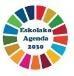 EA2030  PLANGINTZAEA2030  PLANGINTZAEA2030  PLANGINTZAEA2030  PLANGINTZAEA2030  PLANGINTZAEA2030  PLANGINTZAEA2030  PLANGINTZAEA2030  PLANGINTZAEA2030  PLANGINTZAEA2030  PLANGINTZAEA2030  PLANGINTZAEA2030  PLANGINTZAEA2030  PLANGINTZAEA2030  PLANGINTZAEA2030  PLANGINTZAEA2030  PLANGINTZAEA2030  PLANGINTZAEA2030  PLANGINTZAEA2030  PLANGINTZAEA2030  PLANGINTZAEskolako Agenda 2030 garatzeko egiturak Zer egiten/egin du egitura bakoitzak?KRONOGRAMA(Zenbakiekin edo ikurrekin dokumentuak lotu daitezke laukitxoekin)KRONOGRAMA(Zenbakiekin edo ikurrekin dokumentuak lotu daitezke laukitxoekin)KRONOGRAMA(Zenbakiekin edo ikurrekin dokumentuak lotu daitezke laukitxoekin)KRONOGRAMA(Zenbakiekin edo ikurrekin dokumentuak lotu daitezke laukitxoekin)KRONOGRAMA(Zenbakiekin edo ikurrekin dokumentuak lotu daitezke laukitxoekin)KRONOGRAMA(Zenbakiekin edo ikurrekin dokumentuak lotu daitezke laukitxoekin)KRONOGRAMA(Zenbakiekin edo ikurrekin dokumentuak lotu daitezke laukitxoekin)KRONOGRAMA(Zenbakiekin edo ikurrekin dokumentuak lotu daitezke laukitxoekin)KRONOGRAMA(Zenbakiekin edo ikurrekin dokumentuak lotu daitezke laukitxoekin)KRONOGRAMA(Zenbakiekin edo ikurrekin dokumentuak lotu daitezke laukitxoekin)PARTAIDEAK(Kopurua ipini)PARTAIDEAK(Kopurua ipini)PARTAIDEAK(Kopurua ipini)PARTAIDEAK(Kopurua ipini)BILERAKBILERAKBILERAKBILERAKEskolako Agenda 2030 garatzeko egiturak Zer egiten/egin du egitura bakoitzak?KRONOGRAMA(Zenbakiekin edo ikurrekin dokumentuak lotu daitezke laukitxoekin)KRONOGRAMA(Zenbakiekin edo ikurrekin dokumentuak lotu daitezke laukitxoekin)KRONOGRAMA(Zenbakiekin edo ikurrekin dokumentuak lotu daitezke laukitxoekin)KRONOGRAMA(Zenbakiekin edo ikurrekin dokumentuak lotu daitezke laukitxoekin)KRONOGRAMA(Zenbakiekin edo ikurrekin dokumentuak lotu daitezke laukitxoekin)KRONOGRAMA(Zenbakiekin edo ikurrekin dokumentuak lotu daitezke laukitxoekin)KRONOGRAMA(Zenbakiekin edo ikurrekin dokumentuak lotu daitezke laukitxoekin)KRONOGRAMA(Zenbakiekin edo ikurrekin dokumentuak lotu daitezke laukitxoekin)KRONOGRAMA(Zenbakiekin edo ikurrekin dokumentuak lotu daitezke laukitxoekin)KRONOGRAMA(Zenbakiekin edo ikurrekin dokumentuak lotu daitezke laukitxoekin)IkasleakIrakasleakFamiliakLangile ez-irakasleakMaiztasunaOrdutegiaNonEskolako Agenda 2030 garatzeko egiturak Zer egiten/egin du egitura bakoitzak?IraUrrAzaAbUrtOtsMartxApirMaiatEka   EA2030  MOTIBAZIO PLANA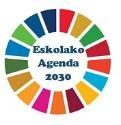    EA2030  MOTIBAZIO PLANA   EA2030  MOTIBAZIO PLANANori zuzenduaNori zuzenduaNori zuzenduaNori zuzenduaEBIDENTZIAK(lotura baten bidez)   EA2030  MOTIBAZIO PLANA   EA2030  MOTIBAZIO PLANA   EA2030  MOTIBAZIO PLANAIrakasleakIkasleakFamiliakEZ irakasleakEBIDENTZIAK(lotura baten bidez)NOIZEKIMENAREN DESKRIBAPENAARDURADUNAIrakasleakIkasleakFamiliakEZ irakasleakEBIDENTZIAK(lotura baten bidez)GIHakZer diagnostikatu dugu?Zer diagnostikatu dugu?Diagnostiko tresnaOndorioakLehentasunak bereiztu (azpimarratu, markatu…)GIHakEremu IraunkorrakKalitate oneko hezkuntzaDiagnostiko tresnaOndorioakLehentasunak bereiztu (azpimarratu, markatu…)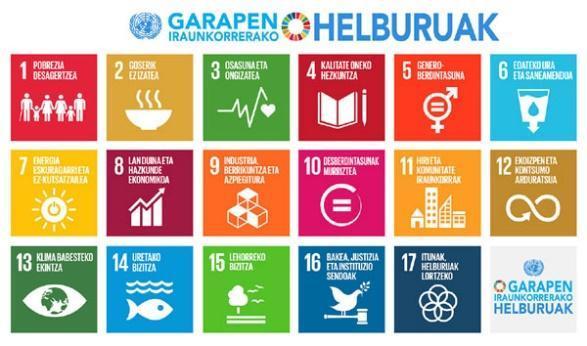 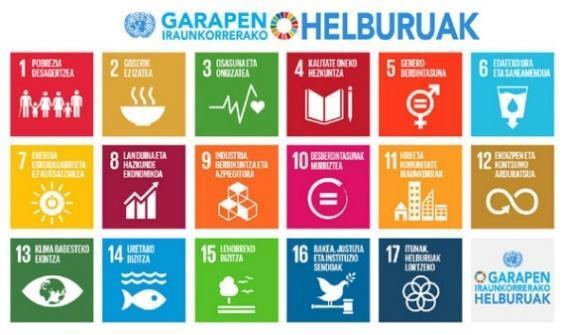 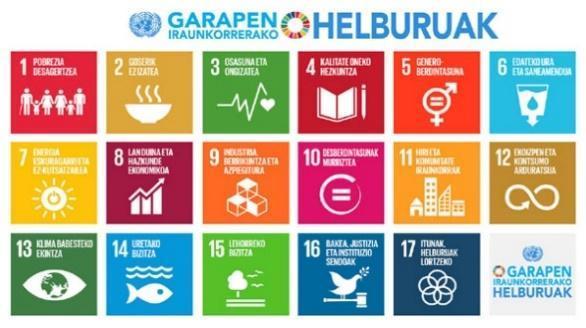 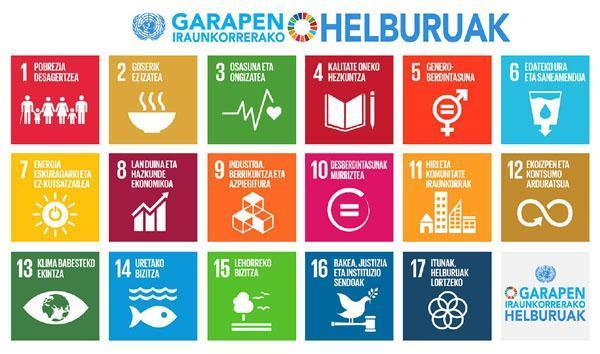 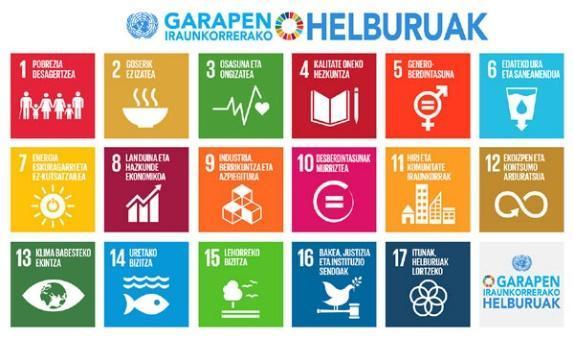 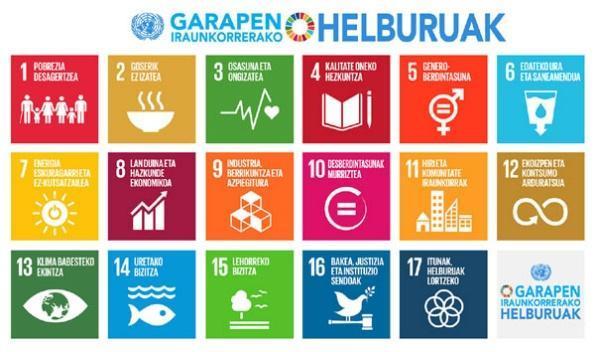 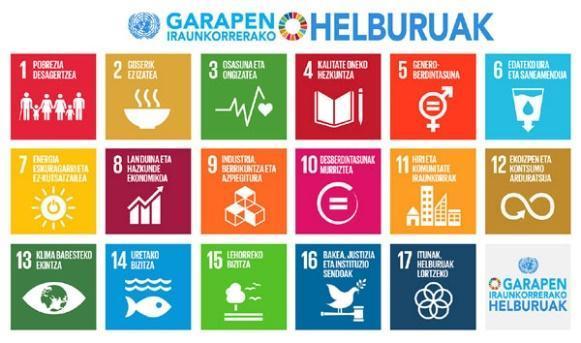 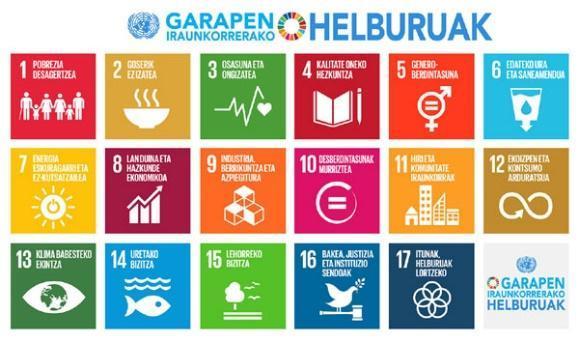 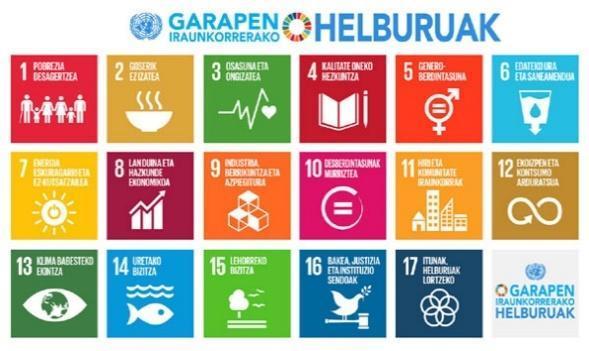 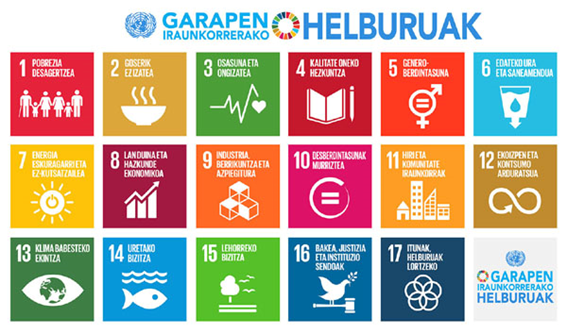 GIH hurbilketaEA2030  ESKU-HARTZE PLANAEA2030  ESKU-HARTZE PLANAEA2030  ESKU-HARTZE PLANAEA2030  ESKU-HARTZE PLANAEA2030  ESKU-HARTZE PLANAARDATZAHELBURUAK(Zer….aldatu/hobetu/aztertu/proposatu/egin/lortu/…nahi dugu)HELBURUAK(Zer….aldatu/hobetu/aztertu/proposatu/egin/lortu/…nahi dugu)EKINTZAK(Zer egin dezakegu aurrekoa gauzatzeko….)NORK NOIZ LORPEN MAILA(Errubrika, adierazleak, azalpena)EREMU IRAUNKORRAK(Ikasleek egindako diagnostikoaren lehentasunak)EREMU IRAUNKORRAK(Ikasleek egindako diagnostikoaren lehentasunak)EREMU IRAUNKORRAK(Ikasleek egindako diagnostikoaren lehentasunak)EREMU IRAUNKORRAK(Ikasleek egindako diagnostikoaren lehentasunak)KALITATE ONEKO HEZKUNTZA(Irakasleek egindako diagnostikoaren lehentasunak: aukera pedagogikoak)KALITATE ONEKO HEZKUNTZA(Irakasleek egindako diagnostikoaren lehentasunak: aukera pedagogikoak)KALITATE ONEKO HEZKUNTZA(Irakasleek egindako diagnostikoaren lehentasunak: aukera pedagogikoak)KALITATE ONEKO HEZKUNTZA(Irakasleek egindako diagnostikoaren lehentasunak: aukera pedagogikoak)KALITATE ONEKO HEZKUNTZA(Irakasleek egindako diagnostikoaren lehentasunak: aukera pedagogikoak)ArdatzaLehentasunaeszenatokiaeszenatokia3.eszenatokiaEremu iraunokorrakEremu iraunokorrakKalitate oneko hezkuntzaKalitate oneko hezkuntzaIkasturtean zehar, honako hauei zuzendutako komunikazio-ekintzak burutu dira.(Erantzun bat baino gehiago marka daiteke)IrakasleakIkasleakIkasturtean zehar, honako hauei zuzendutako komunikazio-ekintzak burutu dira.(Erantzun bat baino gehiago marka daiteke)FamiliakLangile ez-irakasleakIkasturtean zehar, honako hauei zuzendutako komunikazio-ekintzak burutu dira.(Erantzun bat baino gehiago marka daiteke)Udal-ordezkariakED/EEIkasturtean zehar, honako hauei zuzendutako komunikazio-ekintzak burutu dira.(Erantzun bat baino gehiago marka daiteke)Beste talde batzuk (zehaztu)Zein komunikazio-ekintza egin dituzue?  (Erantzun bat baino gehiago marka daiteke)Landuko zen gaiari buruzko informazioa ikasturtean zeharZein komunikazio-ekintza egin dituzue?  (Erantzun bat baino gehiago marka daiteke)Parte-hartzeko egituren bileren emaitzei buruzko informazioaZein komunikazio-ekintza egin dituzue?  (Erantzun bat baino gehiago marka daiteke)Sentsibilizazio-ekintzei buruzko informazioa Zein komunikazio-ekintza egin dituzue?  (Erantzun bat baino gehiago marka daiteke)Curriculum-berrikuntzei buruzko informazioa (diagnostikoa, ekintza-plana…)Zein komunikazio-ekintza egin dituzue?  (Erantzun bat baino gehiago marka daiteke)Kudeaketa jasangarriari buruzko informazioa (diagnostikoa, ekintza-plana…) Zein komunikazio-ekintza egin dituzue?  (Erantzun bat baino gehiago marka daiteke)Partaidetzari buruzko informazioa (diagnostikoa, ekintza-plana…) Zein komunikazio-ekintza egin dituzue?  (Erantzun bat baino gehiago marka daiteke)Eskolako Agenda 2030en ebaluazioari buruzko informazioa Zein komunikazio-ekintza egin dituzue?  (Erantzun bat baino gehiago marka daiteke)Beste batzuk (zehaztu)Zein komunikazio-ekintza egin dituzue?  (Erantzun bat baino gehiago marka daiteke)ED/EE      Partaidetzaren arloanKudeaketa jasangarriaren arloanCurriculum berrikuntza arloanInon ere ezED/EE Zeintzuk izan dira hobekuntzak curriculum berrikuntzaren arloan? (Erantzun bat baino gehiago marka daiteke)Irakasleen prestakuntzan Zeintzuk izan dira hobekuntzak curriculum berrikuntzaren arloan? (Erantzun bat baino gehiago marka daiteke)Programazioen eguneraketa Zeintzuk izan dira hobekuntzak curriculum berrikuntzaren arloan? (Erantzun bat baino gehiago marka daiteke)Irakasleen koordinazioa berrikuntza didaktikorako Zeintzuk izan dira hobekuntzak curriculum berrikuntzaren arloan? (Erantzun bat baino gehiago marka daiteke)Diziplinarteko proiektuak  Zeintzuk izan dira hobekuntzak curriculum berrikuntzaren arloan? (Erantzun bat baino gehiago marka daiteke)Lankidetzako lana  Zeintzuk izan dira hobekuntzak curriculum berrikuntzaren arloan? (Erantzun bat baino gehiago marka daiteke)Lana ingurune naturalean Zeintzuk izan dira hobekuntzak curriculum berrikuntzaren arloan? (Erantzun bat baino gehiago marka daiteke)Ingurune hurbileko ikerketa Zeintzuk izan dira hobekuntzak curriculum berrikuntzaren arloan? (Erantzun bat baino gehiago marka daiteke)Ingurumen-hezkuntzako ekipamenduetara bisitak  Zeintzuk izan dira hobekuntzak curriculum berrikuntzaren arloan? (Erantzun bat baino gehiago marka daiteke)Ingurumen-hezkuntzako ekipamenduetan egonaldiak  Zeintzuk izan dira hobekuntzak curriculum berrikuntzaren arloan? (Erantzun bat baino gehiago marka daiteke)Inguruko ekipamendu eta azpiegituretara bisitak Zeintzuk izan dira hobekuntzak curriculum berrikuntzaren arloan? (Erantzun bat baino gehiago marka daiteke)Baratzearen erabilera didaktikoa  Zeintzuk izan dira hobekuntzak curriculum berrikuntzaren arloan? (Erantzun bat baino gehiago marka daiteke)Udal langile, aditu, senide, kooperanteen hitzaldiak ikasleentzat  Zeintzuk izan dira hobekuntzak curriculum berrikuntzaren arloan? (Erantzun bat baino gehiago marka daiteke)Partaidetza sistematikoa  udal, GKEen kanpainetan  Zeintzuk izan dira hobekuntzak curriculum berrikuntzaren arloan? (Erantzun bat baino gehiago marka daiteke)Ikasleen komunikazio ekintza sistematikoak, ikastetxean eta udalerrian   Zeintzuk izan dira hobekuntzak curriculum berrikuntzaren arloan? (Erantzun bat baino gehiago marka daiteke)Beste batzuk (zehaztu)  Zeintzuk izan dira hobekuntzak curriculum berrikuntzaren arloan? (Erantzun bat baino gehiago marka daiteke)Bat ere ez  Zeintzuk izan dira hobekuntzak curriculum berrikuntzaren arloan? (Erantzun bat baino gehiago marka daiteke)ED/EE      Hitzez, hitzik gabe eta digitalki komunikatzeko konpetentziaGizarterako eta herritartasunerako konpetentziaHizkuntza- eta literatura-komunikaziorako konpetentziaIkasten eta pentsatzen ikasteko konpetentziaMatematikarako konpetentzia Ekimenerako eta ekiteko espiriturako konpetentziaIzaten ikasteko konpetentziaZientziarako konpetentziaElkarbizitzarako konpetentziaTeknologiarako konpetentziaArterako konpetentziaKonpetentzia motorraBat ere ezED/EE      Hondakinen kudeaketa jasangarriaMaterial suntsikorraren kontsumoaren murrizketa  Ikastetxeko eta inguruko biodibertsitatearen babesaErosketa Berdearen Plana Energiaren kontsumo eraginkorrerako neurriakInstalazio eta ekipamendu eraginkorragoak  Uraren kudeaketa jasangarria Baratze ekologikoa izatea Ikastetxearen irisgarritasuna eta segurtasunaren hobekuntza  Bertako edota produktu ekologikoen kontsumoa jantokianEskola lorategiaren moldatzea (tokiko espezieak, etab.) Mugikortasun jasangarriaren sustapena: bizikleta, oinez… Beste batzuk (zehaztu)Bat ere ezED/EEZuzendaritzaren egote aktiboa antolakuntza egituranIkasleen parte-hartzea udalerriaren hobekuntzan, udal eskola-foroan egindako ekarpenekinIrakasleen inplikazioa Eskolako Agenda 2030ekin Eragile guztien parte-hartzea lan-batzordeetanIkasleen parte-hartzea familien sentsibilizazioanFamilien inplikazioa Eskolako Agenda 2030ekin Ikasleen parte-hartzea erabakiak hartzean Ikasleen inplikazioa Eskolako Agenda 2030ekin Bat ere ezBeste batzuk (zehaztu)ED/EE      EA2030-erako eragile esanguratsu hauetatik, zeinekin areagotu da parte-hartzea partaidetza esparruan burutu diren ekimenekin? (Erantzun bat baino gehiago marka daiteke)IrakasleakFamiliakIkasleakEA2030-erako eragile esanguratsu hauetatik, zeinekin areagotu da parte-hartzea partaidetza esparruan burutu diren ekimenekin? (Erantzun bat baino gehiago marka daiteke)Zuzendaritza taldeaUdal ordezkariakLangile ez-irakasleakEA2030-erako eragile esanguratsu hauetatik, zeinekin areagotu da parte-hartzea partaidetza esparruan burutu diren ekimenekin? (Erantzun bat baino gehiago marka daiteke)Beste batzuk (zehaztu) Bat ere ezED/EE12345ED/EEEA2030eko edukiak, ekintzak eta metodologiak arlo guztietan txertatu diraIkasle gehienak ingurumen-arazoen jatorria ezagutzen du, eta konpontzeko ekimenak bilakatzeko gai daEA2030aren ondorioz ikastetxeko eguneroko kudeaketan hobekuntzak ezarri dira jasangarritasunaren ikuspuntutikEA2030ek ikasleak eguneroko jardueretan praktika jasangarriak burutzen nabarmenki lagundu duZuzendaritza taldea Eskolako Agenda 2030 sustatzearekin bat datorIkasle guztiek parte hartzen dute Eskolako Agenda 2030ean12345ED/EEEskolako Agenda 2030 proiektua osotasuneanBileren bilakaera koordinatzaileen arteanIkastetxeko zuzendaritzaren inplikazioaIrakasleen inplikazioaEnpresako ingurumen-hezitzailearen lanaUdal teknikariaren lanaIngurugelako aholkulariaren lanaEskolarteko foroaren bilakaera (Erantzun bakarrik udalerrian ikastetxe bat baino gehiago badago)Udal-foroaren bilakaera12345ED/EEIkastetxeko zuzendaritzaIrakasleak Ikasleak Familiak Langile ez-irakasleak 12345ED/EEUdal eskola-foroaren bilakaeraEskolarteko foroaren bilakaera(Bakarrik erantzun udalerrian ikastetxe bat baino gehiago badago)EkoSarea edo Ostadar Zirkuluaren funtzionamenduaEgotekotan, ikasleen funtzionamenduaEskolako Agenda 2030 proiektuan parte hartzen duten eragile desberdinen gogobetetasun-mailari buruzko zure pertzepzioa, honako hauetatik dator…(Erantzun bakara)Beraiekin izandako eguneroko elkarrekintzari buruzko iritziaEskolako Agenda 2030 proiektuan parte hartzen duten eragile desberdinen gogobetetasun-mailari buruzko zure pertzepzioa, honako hauetatik dator…(Erantzun bakara)Haien iritzien biltze sistematikoa inkestak eta galdera-sorten bidezEskolako Agenda 2030 proiektuan parte hartzen duten eragile desberdinen gogobetetasun-mailari buruzko zure pertzepzioa, honako hauetatik dator…(Erantzun bakara)Iturri biakEskolako Agenda 2030 proiektuan parte hartzen duten eragile desberdinen gogobetetasun-mailari buruzko zure pertzepzioa, honako hauetatik dator…(Erantzun bakara)Beste iturri batzuk (zehaztu)Diagnostiko fasean, egin al zen udalerri edo auzoari buruzko diagnostikoa?BaiEzED/EEKonpromisoak eta proposamenak aurkeztu zitzaizkien honako hauei?BaiEzED/EEUdal eskola-foroariEskolarteko foroari (Erantzun bakarrik udalerrian ikastetxe bat baino gehiago badago)Udalak udal eskola-foroan aurkeztu ziren proposamenei erantzun idatzia eman zien?BaiEzED/EE Gizarte-egoerak hobetzeko ekintzakTrukeko merkatua Garbitzeko kanpainakElkartasun-merkatua Mugikortasunaren asteaUdal azpiegituretara bisitak (araztegia, zabortegia…) Zuhaitz egunaUdalerriko ingurune naturaletara bisitak (ibaiak, basoak…)Bat ere ezBeste batzuk (zehaztu)ED/EE12345ED/EEZein puntutaraino Eskolako Agenda 2030ek eta Tokiko 2030 Agendak era koordinaturik egiten dute udalerriaren jasangarritasunaren aldeko elkarlana?1=Ezer ez;  2= Gutxi;  3=Zerbait;  4=Nahiko;  5=Asko12345ED/EEZein puntutaraino bultzatzen du Eskolako Agenda 2030ek jasangarritasunaren ikuspegitik herriaren hobekuntza?1=Ezer ez;  2= Gutxi;  3=Zerbait;  4=Nahiko;  5=AskoZein arlo zehatzetan EA2030-ek, jasangarritasunaren ikuspegitik, herriaren hobekuntza bultzatzen ari da? (Erantzun bat baino gehiago marka daiteke))Auzotar belaunaldi berriak kontzientziatzen dituUdalerrian garatzeko proiektuen proposamenak egiten dituZein arlo zehatzetan EA2030-ek, jasangarritasunaren ikuspegitik, herriaren hobekuntza bultzatzen ari da? (Erantzun bat baino gehiago marka daiteke))Bizi-ohitura jasangarriagoak izateko, ikasleei ezaguera eta tresnak ematen dizkieUdalerrian jasangarritasunaren proiektu eta ekimen sustatzaileetan ikasleek aktiboki parte har dezaten  laguntzen duZein arlo zehatzetan EA2030-ek, jasangarritasunaren ikuspegitik, herriaren hobekuntza bultzatzen ari da? (Erantzun bat baino gehiago marka daiteke))Etxeetan ohitura jasangarriagoak bultzatzen dituBat ere ezZein arlo zehatzetan EA2030-ek, jasangarritasunaren ikuspegitik, herriaren hobekuntza bultzatzen ari da? (Erantzun bat baino gehiago marka daiteke)) Beste batzuk (zehaztu)ED/EE